Fingal Public Participation NetworkNomination Form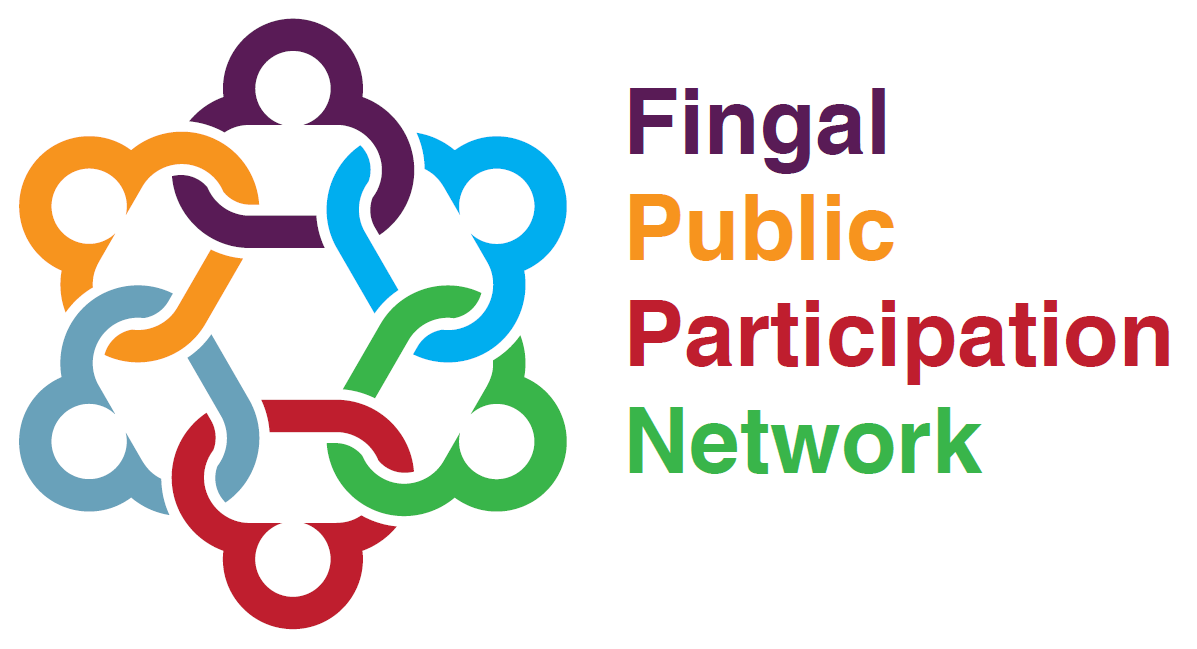 Community Safety, Crime and Policing Linkage Group FacilitatorDeadline: 5pm Tuesday 10th November 2020Fingal Public Participation Network: Nomination FormFingal Public Participation Network: Nomination FormFingal Public Participation Network: Nomination FormFingal Public Participation Network: Nomination FormFingal Public Participation Network: Nomination FormFingal Public Participation Network: Nomination FormPlease complete this form in full and in BLOCK CAPITALS.Please complete this form in full and in BLOCK CAPITALS.Please complete this form in full and in BLOCK CAPITALS.Please complete this form in full and in BLOCK CAPITALS.Please complete this form in full and in BLOCK CAPITALS.Please complete this form in full and in BLOCK CAPITALS.1. Name of Nominee1. Name of Nominee1. Name of Nominee1. Name of Nominee1. Name of Nominee1. Name of Nominee2. Organisation of Nominee2. Organisation of Nominee2. Organisation of Nominee2. Organisation of Nominee2. Organisation of Nominee2. Organisation of Nominee3. Pillar of Nominee (Community & Voluntary, Environment or Social Inclusion)3. Pillar of Nominee (Community & Voluntary, Environment or Social Inclusion)3. Pillar of Nominee (Community & Voluntary, Environment or Social Inclusion)3. Pillar of Nominee (Community & Voluntary, Environment or Social Inclusion)3. Pillar of Nominee (Community & Voluntary, Environment or Social Inclusion)3. Pillar of Nominee (Community & Voluntary, Environment or Social Inclusion)4. Contact Details of Nominee4. Contact Details of Nominee4. Contact Details of Nominee4. Contact Details of Nominee4. Contact Details of Nominee4. Contact Details of NomineeAddress (Please include Eircode)Address (Please include Eircode)Address (Please include Eircode)EmailEmailEmailMobileMobileMobilePhonePhonePhone5. What is the position you are being nominated for?5. What is the position you are being nominated for?5. What is the position you are being nominated for?5. What is the position you are being nominated for?5. What is the position you are being nominated for?5. What is the position you are being nominated for?Community Safety, Crime and Policing Linkage Group Facilitator RoleCommunity Safety, Crime and Policing Linkage Group Facilitator RoleCommunity Safety, Crime and Policing Linkage Group Facilitator RoleCommunity Safety, Crime and Policing Linkage Group Facilitator RoleCommunity Safety, Crime and Policing Linkage Group Facilitator RoleCommunity Safety, Crime and Policing Linkage Group Facilitator Role6. Can you confirm this nomination is being made in a voluntary capacity?6. Can you confirm this nomination is being made in a voluntary capacity?6. Can you confirm this nomination is being made in a voluntary capacity?6. Can you confirm this nomination is being made in a voluntary capacity?6. Can you confirm this nomination is being made in a voluntary capacity?6. Can you confirm this nomination is being made in a voluntary capacity?7. Have you read the brief associated with the position you are nominated for?7. Have you read the brief associated with the position you are nominated for?7. Have you read the brief associated with the position you are nominated for?7. Have you read the brief associated with the position you are nominated for?7. Have you read the brief associated with the position you are nominated for?7. Have you read the brief associated with the position you are nominated for?8. Do you understand the role you are nominated for?8. Do you understand the role you are nominated for?8. Do you understand the role you are nominated for?8. Do you understand the role you are nominated for?8. Do you understand the role you are nominated for?8. Do you understand the role you are nominated for?9. Can you commit to the role you are nominated for?9. Can you commit to the role you are nominated for?9. Can you commit to the role you are nominated for?9. Can you commit to the role you are nominated for?9. Can you commit to the role you are nominated for?9. Can you commit to the role you are nominated for?10. Candidate Statement (Up to 150 words) This will be circulated to members ahead of the election. State why you may be the most suitable candidate for the role. 10. Candidate Statement (Up to 150 words) This will be circulated to members ahead of the election. State why you may be the most suitable candidate for the role. 10. Candidate Statement (Up to 150 words) This will be circulated to members ahead of the election. State why you may be the most suitable candidate for the role. 10. Candidate Statement (Up to 150 words) This will be circulated to members ahead of the election. State why you may be the most suitable candidate for the role. 10. Candidate Statement (Up to 150 words) This will be circulated to members ahead of the election. State why you may be the most suitable candidate for the role. 10. Candidate Statement (Up to 150 words) This will be circulated to members ahead of the election. State why you may be the most suitable candidate for the role. Please note Fingal PPN is bound by the Freedom of Information Acts legislation.Please note Fingal PPN is bound by the Freedom of Information Acts legislation.Please note Fingal PPN is bound by the Freedom of Information Acts legislation.Please note Fingal PPN is bound by the Freedom of Information Acts legislation.Please note Fingal PPN is bound by the Freedom of Information Acts legislation.Please note Fingal PPN is bound by the Freedom of Information Acts legislation.11. I have read the PPN Rep Charter and will sign up to fulfil this if elected.11. I have read the PPN Rep Charter and will sign up to fulfil this if elected.11. I have read the PPN Rep Charter and will sign up to fulfil this if elected.11. I have read the PPN Rep Charter and will sign up to fulfil this if elected.11. I have read the PPN Rep Charter and will sign up to fulfil this if elected.11. I have read the PPN Rep Charter and will sign up to fulfil this if elected.Signature of NomineeSignature of NomineeDate12. Authorisation from Organisation of Nominee (Authorised Officer)12. Authorisation from Organisation of Nominee (Authorised Officer)12. Authorisation from Organisation of Nominee (Authorised Officer)12. Authorisation from Organisation of Nominee (Authorised Officer)12. Authorisation from Organisation of Nominee (Authorised Officer)12. Authorisation from Organisation of Nominee (Authorised Officer)This nomination must be authorised by the nominee’s organisation. The Authorised Officer is the organisation’s Chairperson. If the Chairperson and Nominee is the same person, this nomination needs to be authorised by a different office holder.  This nomination must be authorised by the nominee’s organisation. The Authorised Officer is the organisation’s Chairperson. If the Chairperson and Nominee is the same person, this nomination needs to be authorised by a different office holder.  This nomination must be authorised by the nominee’s organisation. The Authorised Officer is the organisation’s Chairperson. If the Chairperson and Nominee is the same person, this nomination needs to be authorised by a different office holder.  This nomination must be authorised by the nominee’s organisation. The Authorised Officer is the organisation’s Chairperson. If the Chairperson and Nominee is the same person, this nomination needs to be authorised by a different office holder.  This nomination must be authorised by the nominee’s organisation. The Authorised Officer is the organisation’s Chairperson. If the Chairperson and Nominee is the same person, this nomination needs to be authorised by a different office holder.  This nomination must be authorised by the nominee’s organisation. The Authorised Officer is the organisation’s Chairperson. If the Chairperson and Nominee is the same person, this nomination needs to be authorised by a different office holder.  NamePositionMobileEmail SignatureThank you for filling in this nomination form. Please submit fully completed forms byEmail: ppn@fingal.ie orHand: Mark the envelope “Linkage Group Facilitator Nominations, C/O Natasha Bagnall, Fingal PPN” and drop into County Hall Swords or Civic Offices Blanchardstown orPost: Nominations, C/O Natasha Bagnall, Fingal PPN, Fingal County Council Civic Offices, Blanchardstown, Dublin 15. For further enquiries email ppn@fingal.ie or call 01 890 6235/ 086 418 3355Incomplete forms will be deemed invalid. Thank you for filling in this nomination form. Please submit fully completed forms byEmail: ppn@fingal.ie orHand: Mark the envelope “Linkage Group Facilitator Nominations, C/O Natasha Bagnall, Fingal PPN” and drop into County Hall Swords or Civic Offices Blanchardstown orPost: Nominations, C/O Natasha Bagnall, Fingal PPN, Fingal County Council Civic Offices, Blanchardstown, Dublin 15. For further enquiries email ppn@fingal.ie or call 01 890 6235/ 086 418 3355Incomplete forms will be deemed invalid. Thank you for filling in this nomination form. Please submit fully completed forms byEmail: ppn@fingal.ie orHand: Mark the envelope “Linkage Group Facilitator Nominations, C/O Natasha Bagnall, Fingal PPN” and drop into County Hall Swords or Civic Offices Blanchardstown orPost: Nominations, C/O Natasha Bagnall, Fingal PPN, Fingal County Council Civic Offices, Blanchardstown, Dublin 15. For further enquiries email ppn@fingal.ie or call 01 890 6235/ 086 418 3355Incomplete forms will be deemed invalid. Thank you for filling in this nomination form. Please submit fully completed forms byEmail: ppn@fingal.ie orHand: Mark the envelope “Linkage Group Facilitator Nominations, C/O Natasha Bagnall, Fingal PPN” and drop into County Hall Swords or Civic Offices Blanchardstown orPost: Nominations, C/O Natasha Bagnall, Fingal PPN, Fingal County Council Civic Offices, Blanchardstown, Dublin 15. For further enquiries email ppn@fingal.ie or call 01 890 6235/ 086 418 3355Incomplete forms will be deemed invalid. Thank you for filling in this nomination form. Please submit fully completed forms byEmail: ppn@fingal.ie orHand: Mark the envelope “Linkage Group Facilitator Nominations, C/O Natasha Bagnall, Fingal PPN” and drop into County Hall Swords or Civic Offices Blanchardstown orPost: Nominations, C/O Natasha Bagnall, Fingal PPN, Fingal County Council Civic Offices, Blanchardstown, Dublin 15. For further enquiries email ppn@fingal.ie or call 01 890 6235/ 086 418 3355Incomplete forms will be deemed invalid. Thank you for filling in this nomination form. Please submit fully completed forms byEmail: ppn@fingal.ie orHand: Mark the envelope “Linkage Group Facilitator Nominations, C/O Natasha Bagnall, Fingal PPN” and drop into County Hall Swords or Civic Offices Blanchardstown orPost: Nominations, C/O Natasha Bagnall, Fingal PPN, Fingal County Council Civic Offices, Blanchardstown, Dublin 15. For further enquiries email ppn@fingal.ie or call 01 890 6235/ 086 418 3355Incomplete forms will be deemed invalid. 